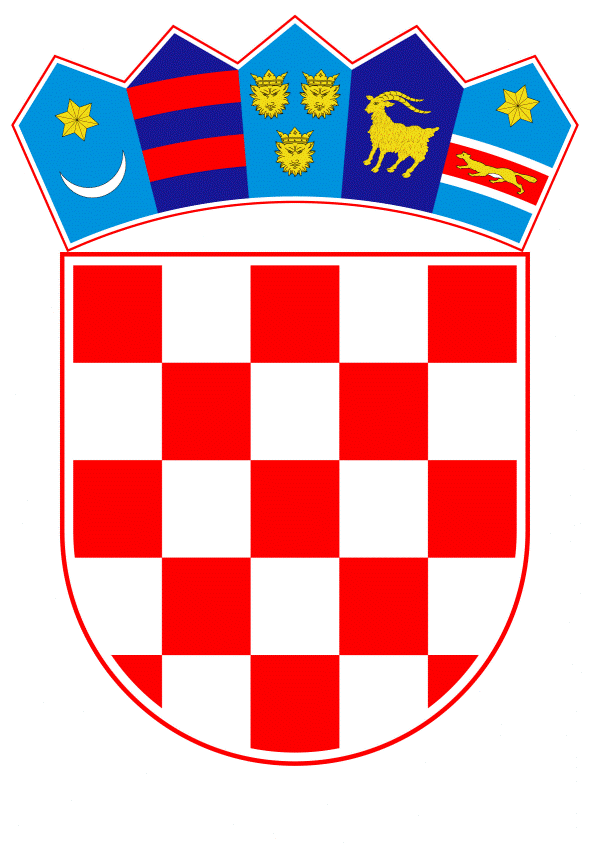 VLADA REPUBLIKE HRVATSKEZagreb, 2. lipnja 2023._________________________________________________________________________________________________________________________________________________________________________________________________________________________________PrijedlogKLASA:		URBROJ: 	Zagreb,   PREDSJEDNIKU HRVATSKOGA SABORAPREDMET:	Prijedlog zakona o izmjeni Zakona o socijalnoj skrbi (predlagatelji: Klub zastupnika SDP-a u Hrvatskome saboru) - mišljenje VladeVeza:	Pismo Hrvatskoga sabora, KLASA: 550-01/23-01/01, URBROJ: 65-23-03, od 3. ožujka 2023. Na temelju članka 122. stavka 2. Poslovnika Hrvatskoga sabora („Narodne novine“, br. 81/13., 113/16., 69/17., 29/18., 53/20., 119/20. - Odluka Ustavnog suda Republike Hrvatske i 123/20.), Vlada Republike Hrvatske o Prijedlogu zakona o izmjeni Zakona o socijalnoj skrbi (predlagatelj: Klub zastupnika SDP-a u Hrvatskome saboru), daje sljedećeM I Š L J E N J EVlada Republike Hrvatske predlaže Hrvatskome saboru da ne prihvati Prijedlog zakona o izmjeni Zakona o socijalnoj skrbi, koji je predsjedniku Hrvatskoga sabora podnio Kluba zastupnika SDP-a u Hrvatskome saboru, aktom od 2. ožujka 2023., s obzirom na to da su u proceduri donošenja izmjene i dopune Zakona o socijalnoj skrbi, a kojima se između ostaloga, uređuje i institut zabilježbe u sustavu socijalne skrbi što je predmet uređivanja i ovoga Prijedloga zakona.Za svoje predstavnike, koji će u vezi s iznesenim mišljenjem biti nazočni na sjednicama Hrvatskoga sabora i njegovih radnih tijela, Vlada je odredila ministra rada, mirovinskoga sustava, obitelji i socijalne politike Marina Piletića i državne tajnice Mariju Pletikosu i Margaretu Mađerić. PREDSJEDNIKmr. sc. Andrej PlenkovićPredlagatelj:Ministarstvo rada, mirovinskoga sustava, obitelji i socijalne politikePredmet:Prijedlog zakona o izmjeni Zakona o socijalnoj skrbi (predlagatelj: Klub zastupnika SDP-a u Hrvatskome saboru) – davanje mišljenja Hrvatskome saboru